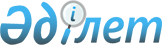 О признании утратившим силу постановления акимата Исатайского района от 23 февраля 2015 года № 33 "Об определении места для размещения агитационных печатных материалов для всех кандидатов в депутаты Исатайского районного маслихата по избирательному округу № 9"Постановление акимата Исатайского района Атырауской области от 5 мая 2015 года № 82      Руководствуясь статьей 21-1 Закона Республики Казахстан "О нормативных правовых актах" от 24 марта 1998 года, акимат Исатайского района ПОСТАНОВЛЯЕТ:

       Признать утратившим силу постановление акимата Исатайского района от 23 февраля 2015 года № 33 "Об определении места для размещения агитационных печатных материалов для всех кандидатов в депутаты Исатайского районного маслихата по избирательному округу № 9" (зарегистрированное в Реестре государственной регистрации нормативных правовых актов под № 3115, опубликованное 5 марта 2015 года в газете "Нарын таны").

       Контроль исполнением настоящего постановления возложить на исполняющего обязанности руководителя государственного учреждения "Аппарат акима Исатайского района" Есмуханова Д.

       Настоящее постановление вступает в силу со дня подписания и подлежит официальному опубликованию.


					© 2012. РГП на ПХВ «Институт законодательства и правовой информации Республики Казахстан» Министерства юстиции Республики Казахстан
				
      Аким района

Т. Султанбеков
